CAREER OBJECTIVETo obtain a challenging and demanding job in an established or growing company to present my skills and contribute positively towards its growth which in a way will further enhance my knowledge and experience.EDUCATIONAL QUALIFICATIONMaster of Commerce(M.Com)Bachelors of Commerce(B.com)OTHER  QUALIFICATIONPost Graduate Diploma in Computer Applications(PGDCA) SOFTWARE SKILLSTally 7.2WORKING EXPERIENCEWorked as an Office Secretary in Mannarkad Branch ,India  from  2/3/ 2015  till  30/11/ 2015 Job ResponsibilitiesMaintaining a proper  filing systemCreate high-level official business correspondence, and reports. Handling all administrative activities like maintenance of office equipments, transport, record keeping of office stationery etcProvisioning secretarial support involving handling of top & confidential correspondence, document flow, screening telephone calls, attending visitors.Taking initiative in celebrating all the festivals and events in officeMaintenance of Fixed Assets Register Prepare and deliver Presentations, and schedule follow-up meetings.Create Masterfile for all Incoming/ Outgoing correspondence, and Employees’ records/dataImplementing new procedures and administrative systemscoordinating mail-shots and similar publicity tasksEXTRA SKILLS & CAPABILITYHighly self-motivated and directed personality with keen attention to detailAble to analyze and visualize a problem or situation and think abstractly to solve it.Able to handle and keep confidential informationAble of exercising considerable judgment and discretion in completing assignmentsHas a flexible and hard-working approach to any challengeGood Communication  Excellent interpersonal skills, has a helpful attitude and work well with othersProficiency in MS Office Application Willing to try new things and am interested in improving efficiency on assigned tasks. (Flexible).Accustomed to working in a fast-paced work environment with the ability to think quickly and successfully handle difficult situationsPERSONAL INFORMATIONDate of Birth		:	21.04.1992Marital Status		:	MarriedNationality			:	IndiaLanguages Known		:	English, Hindi & MalayalamVisa Status                      :         Visit VisaFirst Name of Application CV No : 1655880Whatsapp Mobile: +971504753686 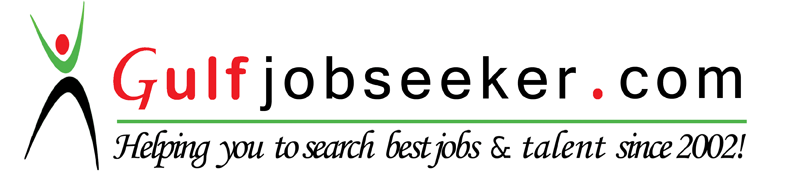 